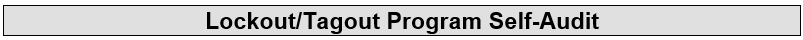 Instructions:This self-audit was developed to provide a quick assessment of your company Lockout/Tagout program. Simply place a check mark in the appropriate column. The DEV column is included to capture activities which are in the development stage but not formally implemented. If you are unsure place a question mark (?) in the DEV column.LOCKOUT/TAGOUT PROGRAM CRITERIAYESNODEVIs there a written Lockout/Tagout policy?Is there a written Lockout/Tagout procedure(s)?Is the LOTO procedure written in accordance with the OH&S legislation and CSA Standard CAN/CSA Z-460-05?Are energy isolating devices used that physically prevent the transmission of or release of energy sources?disconnect switchescircuit breakersline valvesblocksother ____________________________________Have Hazards Assessments been completed for all identified hazardous energy sources?kineticchemicalpotentialthermalelectricalradiationfluid (hydraulic) pressureair (pneumatic) pressureLOCKOUT/TAGOUT PROGRAM CRITERIAYESNODEVAre there written Lockout/Tagout responsibilities for:employersworkerscontractorsothers ___________________________________Are employees using LOTO:trained?authorized?Are appropriate materials and hardware available?personal lockswarning tagscircuit breaker lockoutsmulti-lock haspsplug lockoutvalve lockoutself-locking fastenersother ____________________________________Is there a written Emergency Lock Removal procedure?Are accurate Lockout/Tagout records maintained?